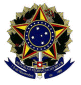 MINISTÉRIO DA EDUCAÇÃOUNIVERSIDADE FEDERAL FLUMINENSEINSTITUTO DE CIÊNCIAS EXATASCOORDENAÇÃO DO PROGRAMA DE PÓS-GRADUAÇÃO E ENSINO DE FÍSICAFormulário De Solicitação De DefesaAtenção: Este Formulário foi retirado diretamente da Plataforma de Gestão da Coordenação Nacional. Preencher somente os campos abaixo.Junto com este formulário, deve ser enviado:Dissertação completa em formato PDF (texto da Dissertação + Produto Educacional no Apêndice ou Anexo); – até 15 MbProduto Educacional sozinho em formato PDF (arquivo único com todas as partes do produto educacional); – até 15 MbRespeitosamente,Volta Redonda, ______ de __________ de ________.NOME DO SIGNATÁRIOCargo do signatárioData prevista para a defesa: Discente: Orientador: Coorientador: Título: Informe quem irá participar da banca: (    ) Orientador(a)(    ) Coorientador(a)Presidente da Banca: CPF:E-mail:Currículo Lattes: Examinador Externo: CPF:E-mail:Currículo Lattes: Justificativa:Examinador Interno: CPF:E-mail:Currículo Lattes: Justificativa:Suplente Externo: CPF:E-mail:Currículo Lattes: Justificativa:Suplente Interno:CPF:E-mail:Currículo Lattes: Justificativa: